Муниципальное бюджетное дошкольное образовательное учреждениеАнжеро-Судженского городского округа«Центр развития ребёнка – детский сад № 21»Альбом для подготовки воспитанниковк овладению чтением и письмомАвтор:Галковская Оксана Юрьевна,учитель - логопед2021СОДЕРЖАНИЕПОЯСНИТЕЛЬНАЯ ЗАПИСКАУчебно-методический комплект «Альбом для подготовки воспитанников к овладению чтением и письмом» разработан для работы с воспитанниками старшего дошкольного возраста в рамках подготовки к обучению грамоте.Проблема подготовки воспитанников к овладению чтением и письмом является одной из самых актуальных при формировании готовности к обучению в школе. В этом возрасте ребенок обладает повышенной восприимчивостью к родному языку, особенно к звуковой стороне речи. Сформированные в этот период умения и навыки гарантируют прочные предпосылки к успешному освоению школьного материала.Актуальность тематики обусловлена и тем, что данное пособие обеспечивает реализацию Федерального государственного образовательного стандарта дошкольного образования в области речевого развития. А именно, помогает в решении задач, направленных на развитие звуковой и интонационной культуры речи, фонематического слуха; формирование звуковой аналитико-синтетической активности как предпосылки обучения грамоте.Пособие представляет собой альбом, каждый лист которого, посвящен изучению определенного звука/буквы. Звуки изучаются с учетом онтогенеза – примерной последовательности появления их в речи с момента рождения. Цель создания пособия: подготовка воспитанников старшего дошкольного возраста к овладению письменной речью (чтением и письмом).Основные задачи:1. Обучать воспитанников фонематическому анализу; закреплять понятия звук – буква, гласный – согласный, звонкий – глухой, твердый – мягкий.2. Развивать пространственную ориентировку на листе бумаги; совершенствовать мелкую моторику пальцев рук.3. Воспитывать работоспособность; активизировать мыслительную деятельность; совершенствовать психические процессы.В пособии представлены задания в следующей последовательности:Задание №1. Характеристика звука. Рассматривается буква; называется звук (или звуки), который может обозначать данная буква (твердый, мягкий); определяется гласный или согласный это звук; буква раскрашивается подходящим цветом (гласный звук – красным; согласный звук – синим или/и зеленым).Парные согласные изучаются последовательно друг за другом: сначала звонкий (т.к. его лучше слышно, легче выделить в слове), затем его глухая пара. Исключение составляют свистящие и шипящие звуки, т.к., согласно онтогенезу, появляются сначала глухие звуки С, Ш, затем их звонкие пары – З, Ж. Буквы Е, Ё, Ю, Я изучаются последними. При этом можно делить их на составляющие звуки, можно не делить – в зависимости от используемой методики и возраста детей. Буквы Ъ, Ь не изучаются, т.к. задачей данного курса занятий является, прежде всего, развитие фонематических процессов.Задание №2. Определение места звука в слове. Дети называют картинки, изображенные в задании, и определяют место изучаемого звука в слове. При этом ребенок дает характеристику звука (гласный или согласный; твердый или мягкий; находится в начале, середине, конце слова), затем делает вывод какую клетку и каким цветом раскрасить. При работе с твердыми – мягкими согласными можно соединить рисунки из задания №2 с подходящей буквой из задания №1.Подборка слов произведена таким образом, чтобы заданный звук был достаточно хорошо слышен. Не используются слова со звонкими согласными звуками, оглушаемыми на конце; слова с гласными звуками, у которых звучание не совпадает с написанием. Задание №3. Ориентировка на листе бумаги в клетку. Воспитаннику предлагается прорисовать изучаемую букву по клеточкам – сначала необходимо просто обвести предлагаемую букву, затем дорисовать ее, и лишь после этого скопировать букву самостоятельно. В строках представлены разные по сложности варианты букв. В зависимости от возможностей ребенка ему предлагается либо сразу более сложный вариант буквы; либо предлагается сначала потренироваться на более легком варианте. Также оставлены строки для самостоятельного письма – по желанию или при наличии дополнительного времени.Пособие разработано в помощь воспитателям и учителям-логопедам дошкольных учреждений при построении занятий с воспитанниками старшего дошкольного возраста по подготовке к обучению грамоте и формированию фонематической стороны речи. Альбом может быть использован как для работы на занятиях, так и в качестве материала для домашних заданий.1.2.3.1.2.3.1.2.3.1.2.3. 1. 2.3.1.2.3.1.2.3.1.2.3.1.2.3.1.2.3.1.2.3.1.2.3.1.2.3.1.2.3.1.2.3.1.2.3.1.2.3.1.2.3.1.2.3.1.2.3.1.2.3.1.2.3.1.2.3.1.2.3.1.2.3.1.2.3.1.2.3.1.2.3.1.2.3.1.2.3.1.2.3.Пояснительная записка ……………………………………….………3Звук и буква А……………………………………..…….…………….6Звук и буква О …………………………………..………….…………7Звуки Б, Б'. Буква Б……………………………………………………8Звуки П, П'. Буква П…………………………..…………….…………9Звуки М, М'. Буква М……………………………………….…………10Звуки Н, Н'. Буква Н……………………………………..….…………11Звук и буква И…………………………………………………………12Звук и буква Ы………………………………………..………….…….13Звук и буква У…………………………………………………………14Звук и буква Э………………………………………………………….15Звуки В, В'. Буква В ………………………………………………..…16Звуки Ф, Ф'. Буква Ф……………………………………………….….17Звуки Д, Д'. Буква Д……………………………………….……….….18Звуки Т, Т'. Буква Т………………………………………...…….……19Звуки Г, Г'. Буква Г……………………………………………………20Звуки К, К'. Буква К…………………………………………………...21Звуки Х, Х'. Буква Х………………………………..………………….22Звуки С, С'. Буква С…………………………………………………...23Звуки З, З'. Буква З…………………………………...………………..24Звук и буква Ц……………………………………………...………….25Звук и буква Ш……………………………………………..………….26Звук и буква Ж………………………………………………………...27Звук и буква Ч…………………………………………………………28Звук и буква Щ…………………………………………………….…..29Звуки Л, Л'. Буква Л……………………………………………….…..30Звуки Р, Р'. Буква Р……………………………………………………31Звук и буква Й…………………………………………………………32Буква Е…………………………………………………………………33Буква Ё…………………………………………………………………34Буква Ю………………………………………………………………..35Буква Я…………………………………………………………………36Заключение…………………………………………………………….37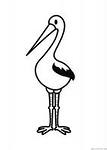 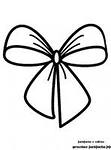 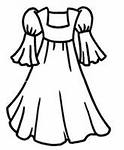 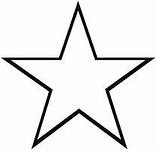 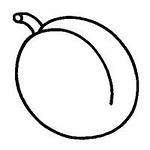 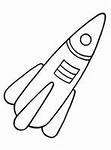 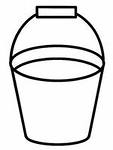 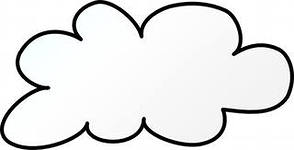 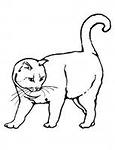 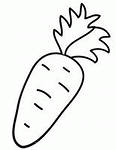 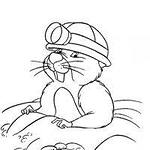 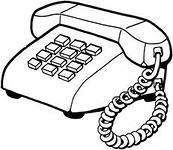 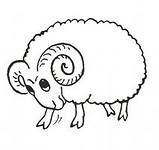 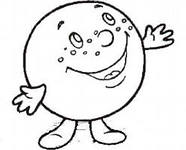 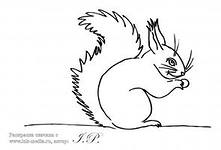 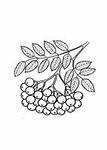 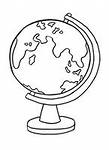 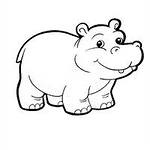 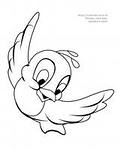 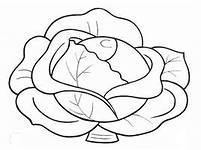 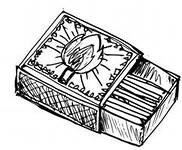 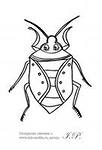 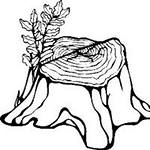 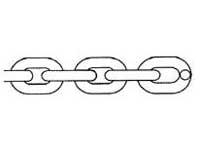 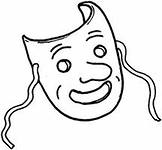 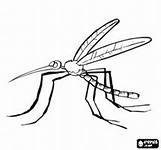 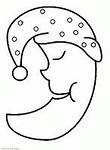 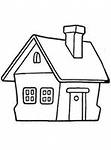 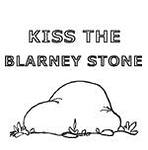 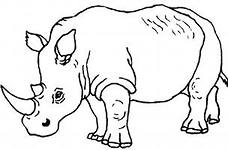 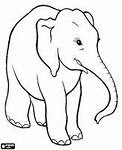 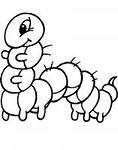 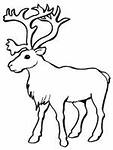 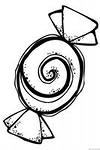 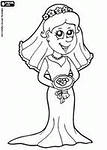 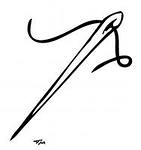 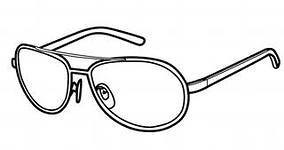 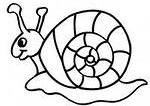 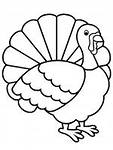 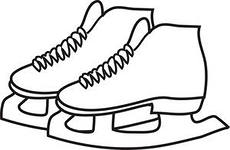 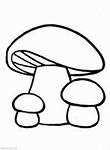 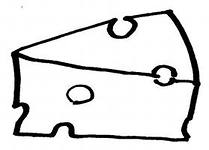 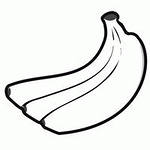 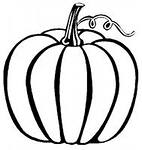 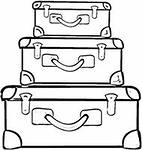 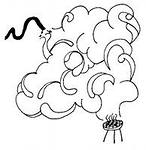 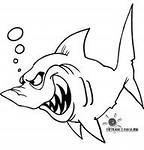 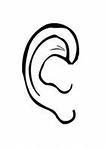 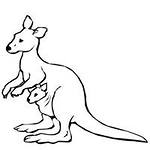 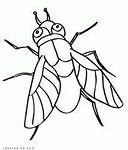 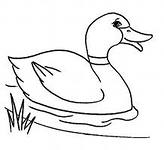 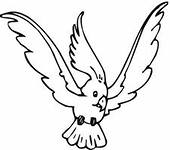 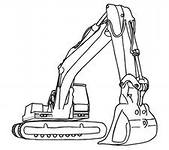 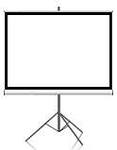 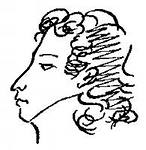 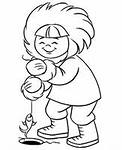 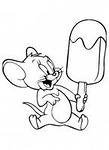 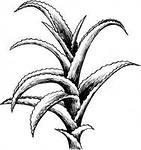 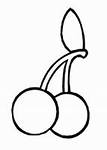 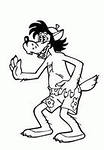 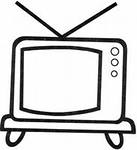 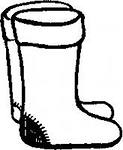 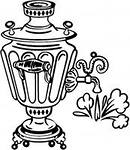 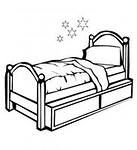 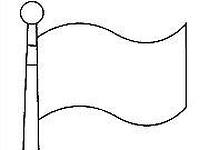 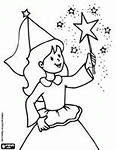 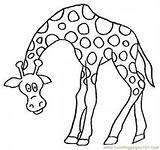 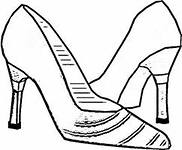 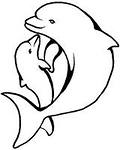 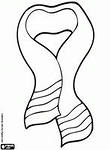 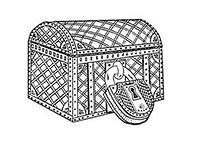 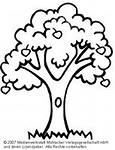 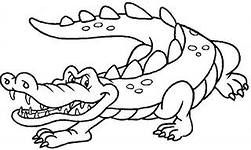 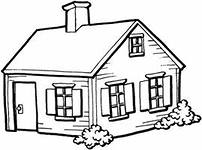 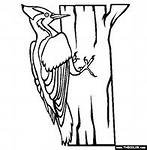 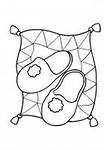 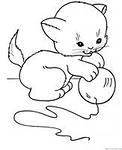 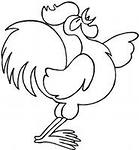 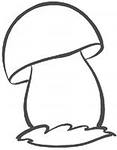 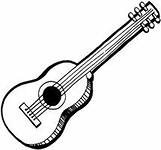 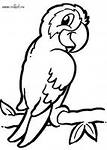 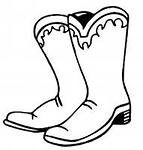 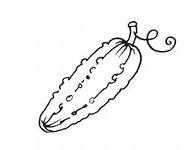 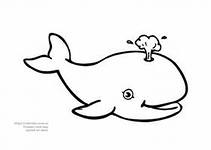 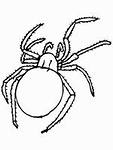 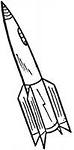 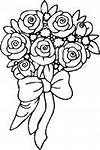 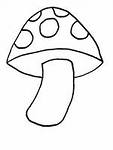 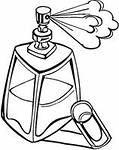 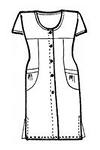 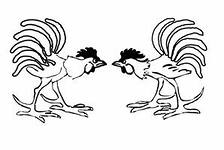 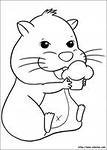 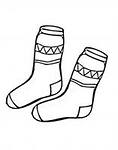 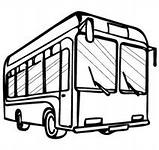 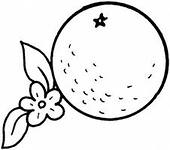 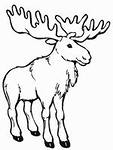 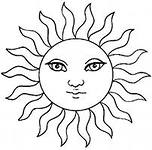 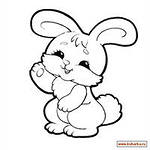 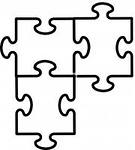 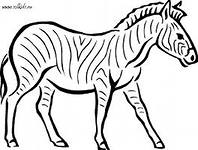 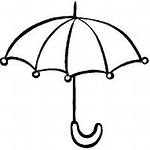 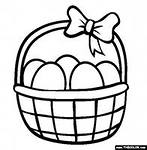 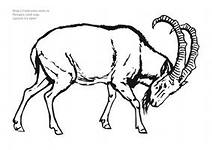 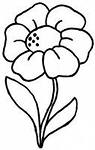 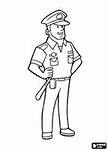 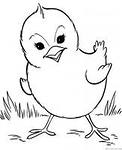 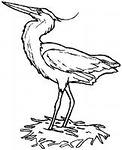 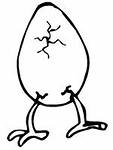 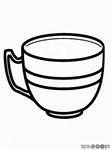 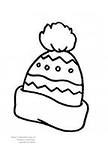 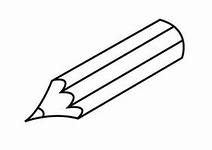 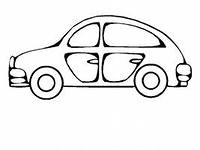 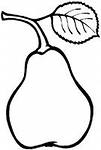 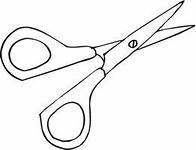 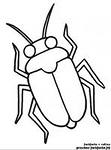 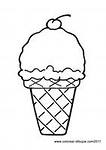 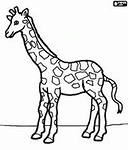 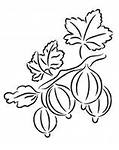 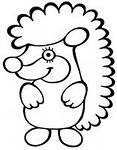 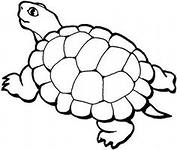 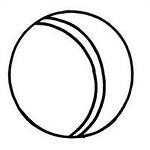 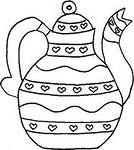 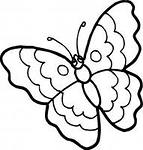 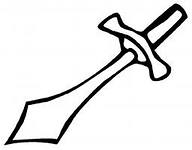 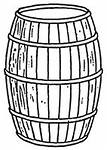 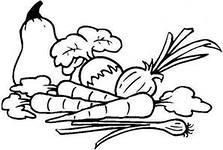 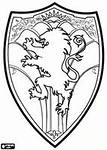 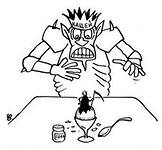 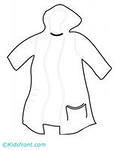 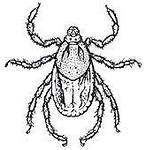 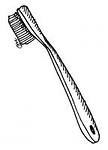 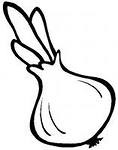 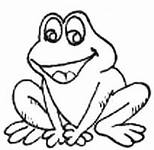 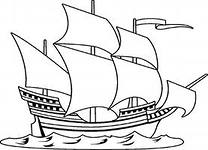 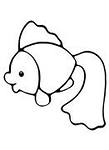 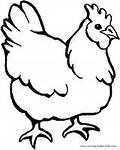 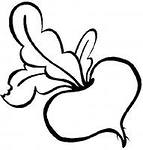 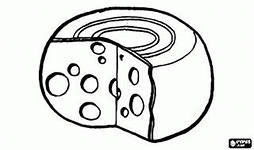 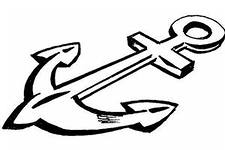 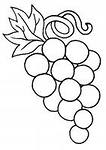 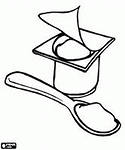 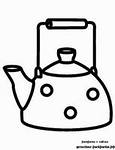 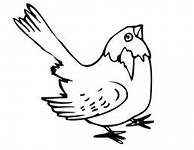 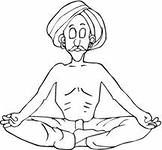 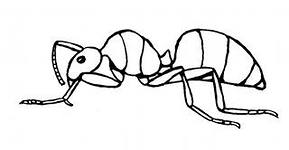 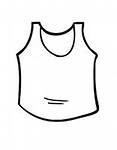 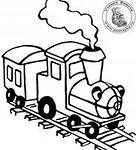 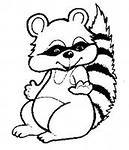 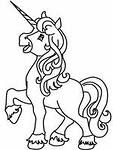 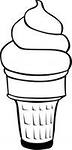 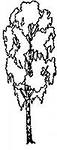 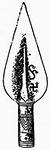 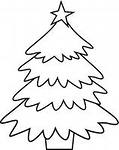 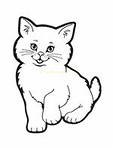 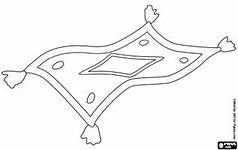 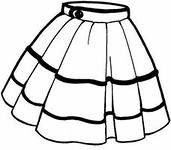 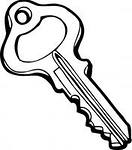 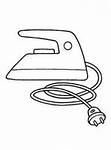 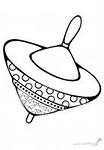 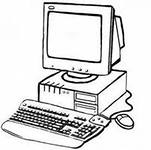 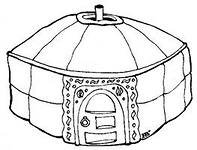 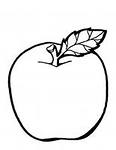 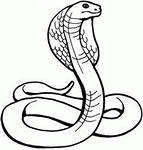 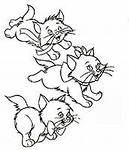 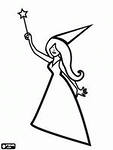 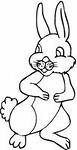 